ФЕДЕРАЛЬНОЕ АГЕНТСТВО ЖЕЛЕЗНОДОРОЖНОГО ТРАНСПОРТА Федеральное государственное бюджетное образовательное учреждение высшего образования«Петербургский государственный университет путей сообщенияИмператора Александра I»(ФГБОУ ВО ПГУПС)Кафедра «Подъемно-транспортные, путевые и строительные машины»РАБОЧАЯ ПРОГРАММАдисциплины«МАРКЕТИНГ» (Б1.Б.8)для специальности 23.05.01 «Наземные транспортно-технологические средства», специализация «Подъемно-транспортные, строительные, дорожные средства и оборудование».Форма обучения – очная, заочная.Санкт-Петербург2016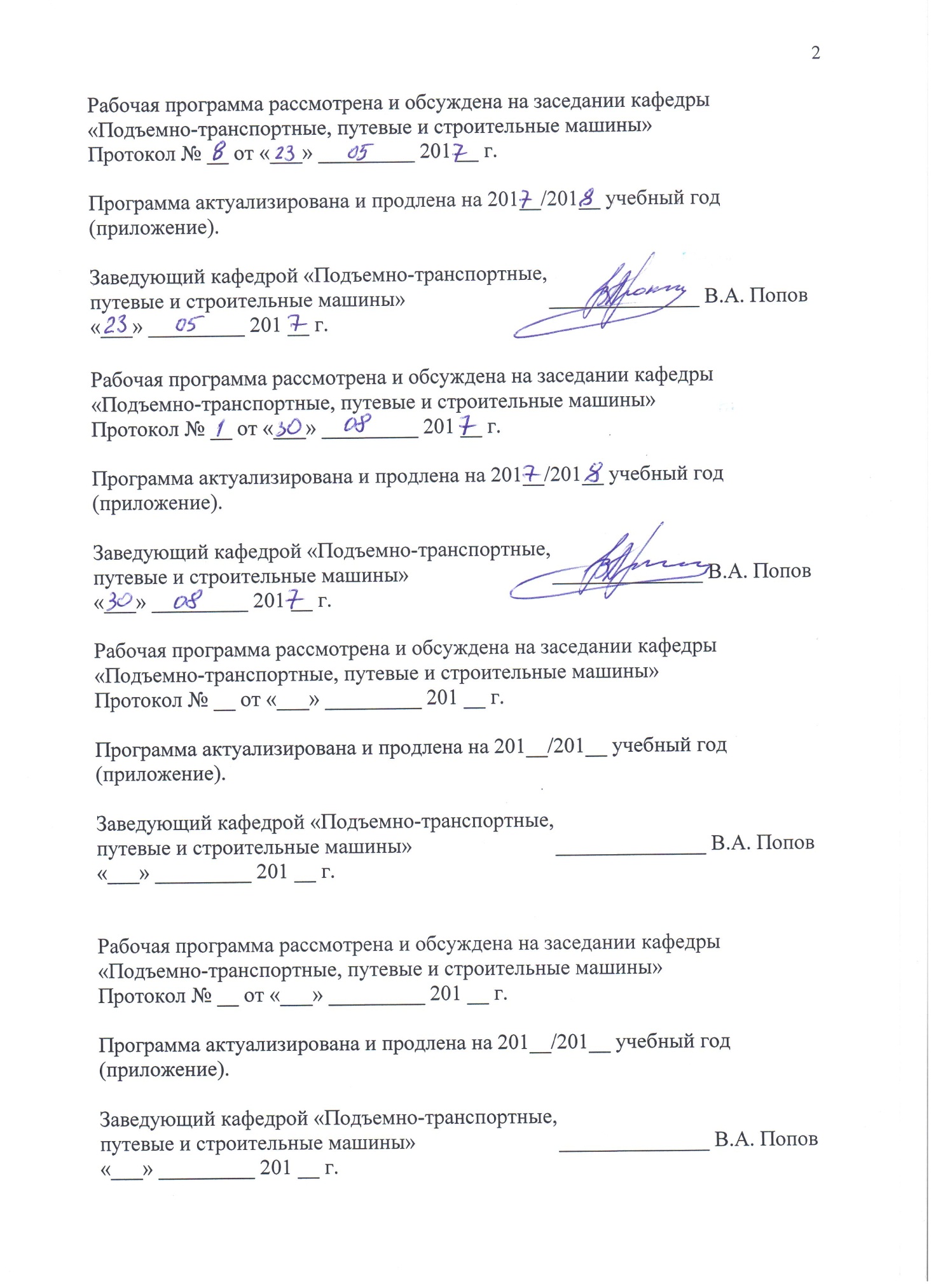 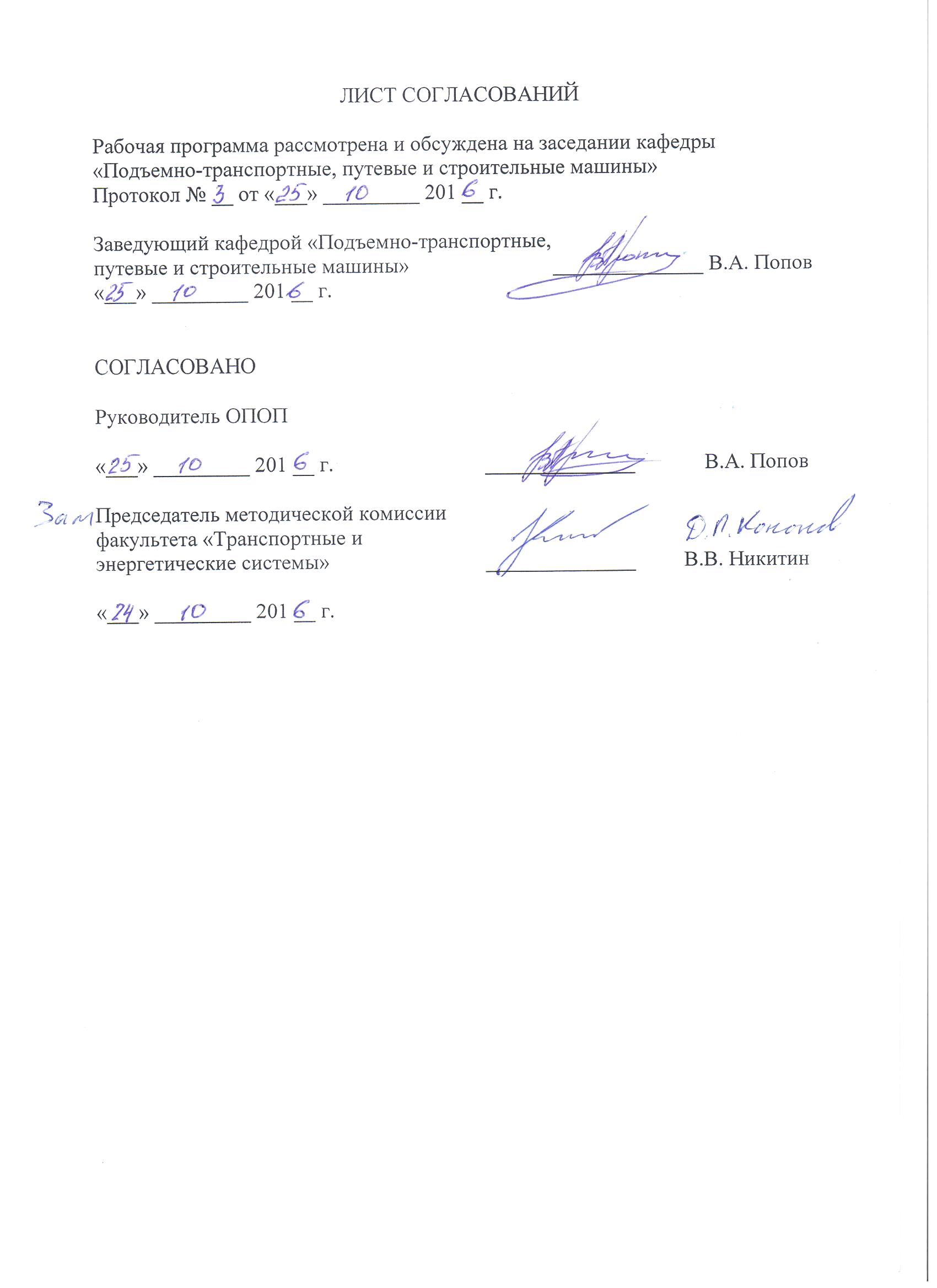 1. Цели и задачи дисциплины    Рабочая программа составлена в соответствии с ФГОС, утвержденным приказом Министерства образовании и науки Российской Федерации от 11.08.2016 № 1022 по специальности 23.05.01 «Наземные транспортно-технологические средства», по дисциплине «Маркетинг».Целью изучения дисциплины «Маркетинг» является приобретение теоретических знаний в области маркетингового обеспечения деятельности предприятия на рынке и освоение практических навыков маркетинговой деятельности.Изучение курса призвано обеспечить достижение следующих целей:- изучение терминологии маркетинга- ознакомление студентов с основными положениями маркетинга как науки, концепции функционирования субъектов экономики и одной из составляющих управленческой деятельности на предприятии;- изучение основных способов исследования рынка, методов разработки товаров, организации служб товародвижения и сбыта, элементов выработки ценовой политики предприятия;- приобретение навыков практического осуществления указанных видов маркетинговой деятельности;- изучение основ системы управления маркетингом.Данная дисциплина закладывает основы знаний терминологии в области маркетинга, формирует представления студентов о структуре маркетинговой деятельности и тем самым способствует систематизации знаний в предметной области.2. Перечень планируемых результатов обучения по дисциплине, соотнесенных с планируемыми результатами освоения основной образовательной программы          Планируемыми результатами обучения по дисциплине являются: приобретение знаний, умений, навыков и/или опыта деятельности. В результате освоения дисциплины обучающийся должен:Знать: - основные положения маркетинга как науки;- основные способы исследования рынка;- методы разработки товаров, организацию служб товародвижения и сбыта, элементы выработки ценовой политики предприятия;- основы системы управления маркетингом.Уметь:- использовать полученные знания при разработке, принятии и реализации управленческих решений в области маркетинга.ВЛАДЕТЬ:-студенты после прохождения данного курса смогут лучше понимать текущие экономические преобразования в обществе и сделать самостоятельные обобщающие выводы в области знания по маркетинговой деятельности, составить сравнительное представление о роли и месте современного маркетинга для различных категорий потребителей.«Приобретенные знания, умения, навыки и/или опыт деятельности, характеризующие формирование компетенций, осваиваемые в данной дисциплине, позволяют решать профессиональные задачи, приведенные в соответствующем перечне по видам профессиональной деятельности в п. 2.4 общей характеристики основной профессиональной образовательной программы (ОПОП).Изучение дисциплины направлено  на формирование следующих общекультурных компетенций:- способностью использовать основы экономических знаний в различных сферах жизнедеятельности (ОК-4);Изучение дисциплины направлено на формирование следующих  профессиональных компетенций (ПК), соответствующих виду профессиональной деятельности, на который ориентирована программа специалитета:организационно –управленческая деятельность:- способностью составлять планы , программы графики работ, сметы , заказы , заявки, инструкции и другую техническую документацию (ПК-16).- Изучение дисциплины направлено на формирование следующей профессионально-специализированной компетенции (ПСК), соответствующей специализации программы специалитета:проектно-конструкторская деятельность:способностью разрабатывать конкретные варианты решения проблем производства, модернизации и ремонта средств механизации и автоматизации подъёмно-транспортных, строительных и дорожных работ, проводить анализ этих вариантов, осуществлять прогнозирование последствий, находить компромиссные решения в условиях многокритериальности и неопределенности (ПСК-2.4);Область профессиональной деятельности обучающихся, освоивших данную дисциплину, приведена в п.2.1 общей характеристики ОПОП.	Объекты профессиональной деятельности обучающихся, освоивших данную дисциплину, приведена в п.2.2 общей характеристики ОПОП3. Место дисциплины в структуре основной профессиональнойобразовательной программы          Дисциплина «Маркетинг» относится к базовой части и является обязательной (Б1.Б.8).4. Объем дисциплины и виды учебной работы.Для очной формы обучения: Для заочной формы обучения:5. Содержание и структура дисциплины.      5.1. Содержание дисциплины.5.2. Разделы дисциплины и виды занятий.Для очной формы обучения.Для заочной формы обучения.6. Перечень учебно-методического обеспечения длясамостоятельной работы обучающихся по дисциплине7. Фонд оценочных средств для проведения текущего контроля успеваемости и промежуточной аттестации обучающихся по дисциплинеФонд оценочных средств по дисциплине «Маркетинг» является неотъемлемой частью рабочей программы и представлен отдельным документом, рассмотренным на заседании кафедры «Подъемно-транспортные, путевые и строительные машины» и утвержденным заведующим кафедрой.8. . Перечень основной и дополнительной учебной литературы, нормативно-правовой документации и других изданий, необходимых для освоения дисциплины».8.1 Перечень основной учебной литературы, необходимой для освоения дисциплины          1. Попова Г.В. «Маркетинг»: учебник. Издательство «ПИТЕР» 2010 г., 100с.             2. Годин А.М. Маркетинг: Учебник. М., 2006 г.          3. Соловьев Б.А. Маркетинг: Учебник. М., 2006 г.8.2 Перечень дополнительной учебной литературы, необходимой для освоения дисциплины      1. Котлер Ф. «Основы маркетинга». М.: «Ростинтер», 2001г., 689 стр.       2. Федько В.П., Н.Г.Федько, Шапор О.А.. «Основы маркетинга». «Феникс» Ростов-на-Дону, 2001г,511с.        3. Котлер Ф. «Маркетинг в третьем тысячелетии». М. «Издательство АСТ» 2000.- 272 с.       4. Розавин Т.И., Мартынов В.П. «Курс рыночной экономики». М: «Банки и биржи», 1995г., 435 с.       5. Основы  маркетинга. Учебное пособие. Ершов Е, М., Румянцев Н.К., Третьяк В.П. СПб: ПГУПС, 1999Г.,-166с.9. Перечень ресурсов информационно-телекоммуникационной сети «Интернет», необходимых для освоения дисциплины            1. Личный кабинет обучающегося и электронная информационно-образовательная среда. [Электронный ресурс]. – Режим доступа: http://sdo.pgups.ru/  (для доступа к полнотекстовым документам требуется авторизация).            2. Издательство «Лань» [Электронный ресурс] – Режим доступа: http://e.lanbook.com, свободный.          3. ЭБС IBooks [Электронный ресурс] – Режим доступа: http://ibooks.com, свободный. 10. Методические указания для обучающихся по освоению дисциплиныПорядок изучения дисциплины следующий:Освоение разделов дисциплины производится в порядке, приведенном в разделе 5 «Содержание и структура дисциплины». Обучающийся должен освоить все разделы дисциплины с помощью учебно-методического обеспечения, приведенного в разделах 6, 8 и 9 рабочей программы. Для формирования компетенций обучающийся должен представить выполненные типовые контрольные задания или иные материалы, необходимые для оценки знаний, умений, навыков и (или) опыта деятельности, предусмотренные текущим контролем (см. фонд оценочных средств по дисциплине).По итогам текущего контроля по дисциплине, обучающийся должен пройти промежуточную аттестацию (см. фонд оценочных средств по дисциплине11. . Перечень информационных технологий, используемых при осуществлении образовательного процесса по дисциплине, включая перечень программного обеспечения и информационных справочных системПеречень информационных технологий, используемых при осуществлении образовательного процесса по дисциплине:технические средства (проектор, интерактивная доска);методы обучения с использованием информационных технологий (демонстрация мультимедийных материалов);Кафедра обеспечена необходимым комплектом лицензионного программного обеспечения:Microsoft Windows 7;Microsoft Word 2010;Microsoft Excel 2010;Microsoft Power Point 2010.12. Описание материально-технической базы, необходимой для осуществления образовательного процесса по дисциплинеМатериально-техническая база, используемая при изучении данной дисциплины, соответствует действующим санитарным и противопожарным нормам и правилам и обеспечивает проведение всех видов занятий, предусмотренных учебным планом для данной дисциплины.Она содержит:- для проведения занятий лекционного типа, семинарских занятий (практических занятий), выполнения курсовых работ используются учебные аудитории, укомплектованные специализированной учебной мебелью и техническими средствами обучения, служащими для представления учебной информации большой аудитории (настенный экран, маркерная доска, мультимедийный проектор, интерактивная доска). - групповые и индивидуальные консультации, текущий контроль и промежуточная аттестация проводятся в аудиториях, укомплектованных специализированной мебелью;- для самостоятельной работы обучающихся используются аудитории, оснащенные компьютерной техникой с возможностью подключения к сети «Интернет» и обеспечением доступа в электронную информационно-образовательную среду организации. 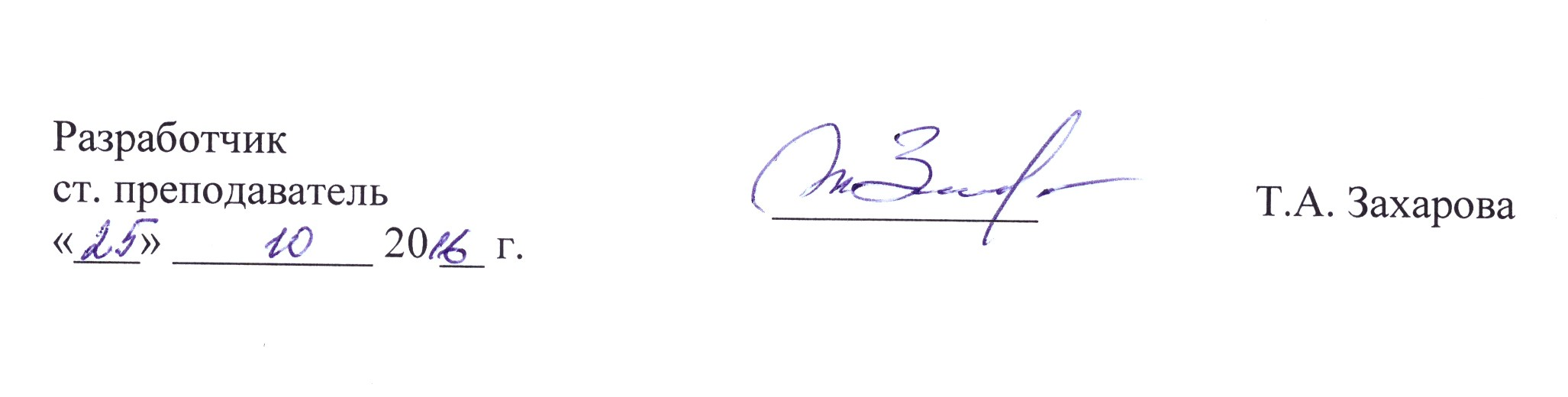 ПриложениеЛИСТ АКТУАЛИЗАЦИИ РАБОЧЕЙ ПРОГРАММЫ       Рабочая программа по дисциплине «Маркетинг» (Б1.Б.8) на 201__/201__ учебный год актуализирована без изменений. Разработчик программы,старший преподаватель                                                 Т.А. Захарова«___» _________ 201__ г.Вид учебной работыВсего часовСеместрВид учебной работыВсего часов6Контактная работа (по видам учебных занятий)В том числе:лекции (Л)практические занятия (ПЗ)лабораторные работы (ЛР)361818-361818-Самостоятельная работа (СРС) (всего)3636Форма контроля знанийЗЗОбщая трудоемкость: час / з.е.72/272/2Вид учебной работыВсего часовКурсВид учебной работыВсего часов4Контактная работа (по видам учебных занятий)В том числе:лекции (Л)практические занятия (ПЗ)844844Самостоятельная работа (СРС) (всего)6060Форма контроля знаний  (З)44Общая трудоемкость: час / з.е.72/272/2№п/пНаименованиераздела дисциплиныСодержание раздела1Роль маркетинга в управлении фирмой. Принципы и функции маркетинговой деятельности1. Понятие и сущность маркетинга.2. Основные цели и задачи маркетинга.3. Роль маркетинга в управлении предприятием.4. Значение и функции маркетинга для организации (фирмы).5. Принципы маркетинга.2Информационная база маркетинга1. Концепция системы маркетинговой информации.2. Система маркетинговой информации.3. Источники информации.4. Этапы маркетингового исследования.3Комплексное исследование рынка1. Суть комплексного исследования рынка.2. Направления комплексного изучения рынка.3. Методы маркетингового анализа.4Сегментация рынка1. Понятие сегментирования (сегментации) рынка.2. Отбор целевых сегментов рынка.3. Позиционирование товаров на рынке.5Формирование товарной политики и рыночной стратегии1. Процесс разработки нового продукта и его роль в организации.2. Товар и товарная политика.♦ Общее понятие о товаре как категории маркетинга.♦ Жизненный цикл товара.3. Основные рыночные стратегии.6Формирование спроса и стимулирование сбыта1. Позиция клиента в процессе потребления продукта.2. Понятие и сущность рыночного спроса и предложения.3. Факторы формирования.7Конкурентоспособность продукции1. Анализ конкурентоспособности товаров и услуг.2. Обобщенное понятие «конкурентоспособность» товара.8Методы ценообразования1. Политика, задачи и этапы ценообразования.2. Подходы к проблеме ценообразования.3. Методы ценообразования.9Организация деятельности маркетинговой службы1. Основные типы маркетинга. Организационные стратегии. Маркетинговые стратегии и их место в организационной структуре.2. Проблемы маркетинга.3. Система службы маркетинга.4. Организационные структуры маркетинга на предприятии.5. Маркетинговый департамент в работе современных организаций.№п/пНаименование разделов дисциплиныЛПЗЛРСРС1234561Роль маркетинг в управлении фирмой.Принципы и функции маркетинговой деятельности22-42Информационная база маркетинга22-43Комплексное исследование рынка22-44Сегментация рынка22-45Формирование товарной политики и рыночной стратегии22-46Формирование спроса и стимулирование сбыта22-47Конкурентоспособность продукции2       2-48Методы ценообразования22-49Организация деятельности маркетинговой службы22-4Итого1818-36№п/пНаименование разделов дисциплиныЛПЗЛРСРС1234671Роль маркетинг в управлении фирмой.Принципы и функции маркетинговой деятельности0.250.25-42Информационная база маркетинга0.50.563Комплексное исследование рынка0.50.584Сегментация рынка0.50.585Формирование товарной политики и рыночной стратегии0.50.566Формирование спроса и стимулирование сбыта0.50.587Конкурентоспособность продукции0.50.588Методы ценообразования0.50.589Организация деятельности маркетинговой службы0.250.254Итого4460№п/пНаименование разделаПеречень учебно-методического обеспечения1Роль маркетинг в управлении фирмой.Принципы и функции маркетинговой деятельности1. Попова Г.В. «Маркетинг»: учебник. Издательство «ПИТЕР» 2010 г., 100с.   2. Годин А.М. Маркетинг: Учебник. М., 2006 г.3. Соловьев Б.А. Маркетинг: Учебник. М., 2006 г.2Информационная база маркетинга1. Попова Г.В. «Маркетинг»: учебник. Издательство «ПИТЕР» 2010 г., 100с.   2. Годин А.М. Маркетинг: Учебник. М., 2006 г.3. Соловьев Б.А. Маркетинг: Учебник. М., 2006 г.3Комплексное исследование рынка1. Попова Г.В. «Маркетинг»: учебник. Издательство «ПИТЕР» 2010 г., 100с.   2. Годин А.М. Маркетинг: Учебник. М., 2006 г.3. Соловьев Б.А. Маркетинг: Учебник. М., 2006 г.4Сегментация рынка1. Попова Г.В. «Маркетинг»: учебник. Издательство «ПИТЕР» 2010 г., 100с.   2. Годин А.М. Маркетинг: Учебник. М., 2006 г.3. Соловьев Б.А. Маркетинг: Учебник. М., 2006 г.5Формирование товарной политики и рыночной стратегии1. Попова Г.В. «Маркетинг»: учебник. Издательство «ПИТЕР» 2010 г., 100с.   2. Годин А.М. Маркетинг: Учебник. М., 2006 г.3. Соловьев Б.А. Маркетинг: Учебник. М., 2006 г.6Формирование спроса и стимулирование сбыта1. Попова Г.В. «Маркетинг»: учебник. Издательство «ПИТЕР» 2010 г., 100с.   2. Годин А.М. Маркетинг: Учебник. М., 2006 г.3. Соловьев Б.А. Маркетинг: Учебник. М., 2006 г.7Конкурентоспособность продукции1. Попова Г.В. «Маркетинг»: учебник. Издательство «ПИТЕР» 2010 г., 100с.   2. Годин А.М. Маркетинг: Учебник. М., 2006 г.3. Соловьев Б.А. Маркетинг: Учебник. М., 2006 г.8Методы ценообразования1. Попова Г.В. «Маркетинг»: учебник. Издательство «ПИТЕР» 2010 г., 100с.   2. Годин А.М. Маркетинг: Учебник. М., 2006 г.3. Соловьев Б.А. Маркетинг: Учебник. М., 2006 г.4. Грушинский С.В., Котельников В.Г. Практикум по ценообразованию в маркетинге. Учебное пособие. ПГУПС 2010 г.9.Организация деятельности маркетинговой службы1. Попова Г.В. «Маркетинг»: учебник. Издательство «ПИТЕР» 2010 г., 100с.   2. Годин А.М. Маркетинг: Учебник. М., 2006 г.3. Соловьев Б.А. Маркетинг: Учебник. М., 2006 г.